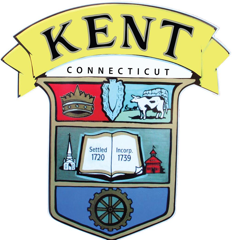 Town of Kent Streetscape Building Sub-CommitteeSpecial Meeting – via ZoomTuesday, July 21, 20205:30 P.M.Zoom:  Join Zoom Meeting
https://us02web.zoom.us/j/2668553722?pwd=THFGWEpjWHpzQ05tdkx4OVU5T2VYdz09

Meeting ID: 266 855 3722
Password: 125057        1 646 558 8656 US (New York)
Call meeting to orderApproval of minutesUpdate from Mike DohertyNext StepNext meeting date and timeAdjournment